Sachbericht zum Verwendungsnachweis 2023
der Zuwendung aus Mitteln 
der Bundesstiftung Frühe Hilfennach den Grundsätzen des Ministeriums für Soziales und Integration Baden-Württemberg zum Fonds Frühe Hilfen gemäß § 3 Absatz 4 des Gesetzes zur Kooperation und Information im 
Kinderschutz über die Bundesstiftung Frühe Hilfen vom 3. Dezember 2019 für dasVonAn den
Kommunalverband für Jugend und Soziales Baden-Württemberg
Dezernat Jugend/Landesjugendamt
Referat 44/Frühe Hilfen
Lindenspürstraße 39
70176 StuttgartInhaltsverzeichnisAllgemeine Bearbeitungshinweise	31	Förderbereich I: Netzwerke Frühe Hilfen	42	Förderbereich II 1. A: Gesundheitsorientierte Familienbegleitung (GFB)	103	Förderbereich II 1. B: Freiwillige	144	Förderbereich II 2.: Lotsensysteme	175	Förderbereich III: Innovative Maßnahmen und Implementierung erfolgreicher Modelle	216	Mittelverwendung und Qualitätssicherung	227	Bestätigung und Erklärung	248	Hinweise und Erläuterungen zum Verwendungsnachweis	25Allgemeine BearbeitungshinweiseDie im Folgenden anzugebenden Entwicklungsziele und Beschreibungen der Maßnahmen zur Zielerreichung können analog aus den entsprechenden Förderanträgen entnommen werden. Darüber hinaus ist im Sachbericht die Verwendung der Zuwendung im Rahmen der Bundesstiftung Frühe Hilfen darzustellen. Dies erfolgt in einer kurzen Erläuterung der durchgeführten Maßnahmen, Erfolg und Auswirkungen der Maßnahme sowie etwaigen Abweichungen von den dem Zuwendungsbescheid zugrundeliegenden Planungen. Im Sachbericht kann darüber hinaus freiwillig über weitere Projekte und Maßnahmen in den Frühen Hilfen (z. B. finanziert durch kommunale Eigenmittel) berichtet werden. Bitte geben Sie dies durch einen eindeutigen Hinweis an, damit Missverständnisse ausgeschlossen werden können. Verlinkungen zu externen Internetseiten sind blau und unterstrichen, Verlinkungen innerhalb des Dokumentes sind schwarz, kursiv und unterstrichen hervorgehoben.Förderbereich I: Netzwerke Frühe HilfenBenennen Sie Ihre Entwicklungsziele und beschreiben Sie, mit welchen konkreten Maßnahmen diese Ziele umgesetzt wurden. Bitte geben Sie an, inwieweit dies gelungen ist (Zielerreichungsgrad).Entwicklungsziele (bei mehreren Zielen, diese bitte nummerieren)Maßnahmen zur ZielerreichungZielerreichungsgrad in ProzentWie wird die Sicherstellung der Netzwerkstrukturen in den Frühen Hilfen umgesetzt?	Ein Netzwerk Frühe Hilfen	Mehrere Netzwerke Frühe Hilfen	kein Netzwerk Frühe Hilfen	Netzwerk Frühe Hilfen und Kinderschutz gemeinsam	Sonstige:Welche Akteure sind in Ihrem Netzwerk Frühe Hilfen einbezogen?Sind weitere Arbeitskreise/Arbeitsgruppen/Themengruppen o. ä. neben dem 
originären Netzwerktreffen vorhanden?	Nein	Ja, bitte benennen Sie diese kurz:Haben Sie in Ihrem Stadt- oder Landkreis ein Konzept Frühe Hilfen?	Nein	Nein, aber geplant	Ja, seit:Ist in Ihrem Stadt- oder Landkreis eine formelle Aufbaustruktur der Frühen Hilfen 
(z. B. Übersicht, Organigramm) vorhanden?	Nein	Ja: Bitte fügen Sie diese(s) als Anlage bei.Bestehen zwischen den Netzwerkpartnern Frühe Hilfen schriftliche, 
verbindliche Vereinbarungen (z. B. gemeinsames Konzept, Geschäftsordnung)?	Nein	Ja: Bitte benennen Sie diese (ggf. wird die Vereinbarung angefordert)Wie hoch sind die Stellenanteile der Netzwerkkoordination?Hat die Netzwerkkoordination eine Personalunion mit folgenden Stellen:	Nein	Ja:	(Einsatz-)Koordination Familienhebammen und FGKiKPWenn ja, in welchem Förderbereich erfolgt die Abrechnung?	FB I 	FB II 1. A	Hauptamtliche Koordination und Fachbegleitung der Freiwilligen	FB I 	FB II 1. BHat die Netzwerkkoordination an Fortbildungen bzw. Qualifizierungsmaßnahmen 
teilgenommen? Welche der folgenden Formate wurden im Berichtsjahr für bzw. mit 
Netzwerkpartner(n) durchgeführt?Wurden im Berichtsjahr Evaluationen durchgeführt?	Nein	Ja: Bitte folgende Tabelle ausfüllenWurde im Berichtsjahr Öffentlichkeitsarbeit durchgeführt?	Nein	Ja: folgende	Internetauftritt	Wegweiser / Informationsheft	Flyer	Newsletter☐	Zeitungsartikel	Sonstiges: Erfolgte die Einbindung von Eltern(-vertretungen) in die Netzwerkarbeit (fallübergreifend)?	Nein, weil: 	Ja: beschreiben Sie diese kurz.Förderbereich II 1. A: Gesundheitsorientierte Familienbegleitung (GFB)Benennen Sie Ihre Entwicklungsziele und beschreiben Sie, mit welchen konkreten Maßnahmen diese Ziele umgesetzt wurden. Bitte geben Sie an, inwieweit dies gelungen ist (Zielerreichungsgrad).Entwicklungsziele(bei mehreren Zielen, diese bitte nummerieren)Maßnahmen zur ZielerreichungZielerreichungsgrad in ProzentHaben Sie in Ihrem Stadt- oder Landkreis bzw. in Ihrer Stadt eine (Einsatz-)Koordination der Familienhebammen und FGKiKP?	Nein	Ja: Bitte machen Sie folgende AngabenWurden im Berichtsjahr Familienhebammen und/oder FGKiKP im Kontext der Frühen Hilfen eingesetzt?	Nein	Ja: Bitte machen Sie folgende AngabenWie hoch wird die Fachleistungsstunde bei Honorartätigkeit vergütet bzw. welche(r) tarifliche Eingruppierung/Verdienst erfolgt bei Festanstellung (nur zutreffendes ausfüllen)?Gibt es Unterschiede in der Tätigkeit bzw. im Einsatzgebiet?	Nein	Regionaler Einsatz	Je nach Alter	Gesundheitszustand des Kindes	Sonstiges:Wie viele Familien konnten im Rahmen der BSFH im Berichtsjahr durch die in der GFB tätigen Fachkräfte aufsuchend beraten und unterstützt werden?	 Keine Angabe möglich Anzahl: 0Haben alle eingesetzten Gesundheitsfachkräfte eine abgeschlossene Qualifizierung entsprechend den Mindestanforderungen bzw. den Kompetenzprofilen des Nationalen Zentrums Frühe Hilfen?	Ja	Nein, noch nicht abgeschlossen (aber begonnen)	Voraussichtlicher Abschluss: 	Nein, weil: 	Hiermit bestätigen wir, dass die eingesetzten, durch die BSFH finanzierten, 
       Gesundheitsfachkräfte dem Kompetenzprofil entsprechen.Wo sind die Familienhebammen und FGKiKP organisatorisch angebunden?	Jugendamt	Freier Träger der Jugendhilfe	Gesundheitsamt 	Sonstige und zwar: Liegt ein Konzept zum Einsatz der Fachkräfte vor?	Nein	Ja: bitte Konzept beifügen	Ist gerade in der Entwicklung.Fertigstellung geplant für:Welche Maßnahmen zur Qualitätssicherung werden im Rahmen des Einsatzes 
der in der GFB tätigen Fachkräfte in den Frühen Hilfen umgesetzt?	Dokumentationen	Statistik	Evaluationen	Supervision	Fortbildungen/Fachtage	Austauschtreffen o. ä.	Fallbesprechungen/kollegiale Beratung	Fachberatung/-begleitung 	das Angebot zur fachlichen Anbindung an ein multiprofessionelles Team (mind. drei verschiedene Professionen) 	Sonstiges: Gibt es Übergangsregelungen von der GFB zu intensiveren Hilfen?	Nein	Ja: bitte Konzept beifügenWelche Fortbildungsbedarfe werden von den in der GFB tätigen Gesundheitsfachkräften zurückgemeldet?Förderbereich II 1. B: FreiwilligeBenennen Sie kurz Ihre Entwicklungsziele und beschreiben Sie, mit welchen konkreten Maßnahmen diese Ziele umgesetzt wurden. Bitte geben Sie an, in weit dies gelungen ist (Zielerreichungsgrad).Entwicklungsziele(bei mehreren Zielen, diese bitte nummerieren)Maßnahmen zur ZielerreichungZielerreichungsgrad in ProzentWurde im Berichtsjahr eine hauptamtliche Koordination und Fachbegleitung der Freiwilligen eingesetzt?	Nein	Ja: Bitte machen Sie folgende AngabenWelche Projekte/Maßnahmen mit Freiwilligen wurden im Berichtsjahr durch die BSFH (teil-) finanziert?	Familienpatinnen/Familienpaten	Familienbesucher (Freiwillige)	Familienbegleitung (Freiwillige)	Wellcome	Sonstiges: Wie viele Freiwillige standen Ihnen für Angebote, Projekte und Maßnahmen der 
Frühen Hilfen im Rahmen der Bundesstiftung Frühe Hilfen ungefähr zur Verfügung?Anzahl: 0Hatten Sie grundsätzlich Schwierigkeiten, Freiwillige für Projekte und Maßnahmen 
in den Frühen Hilfen zu gewinnen?	Nein	Ja. Bitte beschreiben Sie, warum und ob Sie diese lösen konnten:Wie viele Familien konnten im Rahmen der BSFH im Berichtsjahr durch Freiwillige
unterstützt werden (z. B. Familienpaten)?	keine Angabe möglichAnzahl: 0Erfolgt eine Einbindung der Freiwilligen in das Netzwerk?	Keine Einbindung	Durch hauptamtliche Koordination	Sonstiges: Welche Maßnahmen zur Qualitätssicherung an den Schnittstellen zur professionellen Arbeit bzw. zu weitergehenden Hilfen werden durchgeführt?	Dokumentationen	Statistik	Evaluationen	Supervision	Fortbildungen/Fachtage (laufend)	Austauschtreffen o. ä.	Auswahl der Freiwilligen/Prüfung Geeignetheit	Seminar/Qualifizierung/Schulungen vor Beginn der Tätigkeit	gemeinsame Einsätze von Freiwilligen und Koordination	Vorgespräche mit den Freiwilligen	Fachberatung/-begleitung 	Sonstiges: 	Förderbereich II 2.: LotsensystemeKategorien:	(Ziffer 1) Lotsensysteme für Eltern, die Unterstützungsbedarfe der Familien abklären, 
Angebote unterschiedlicher Anbieter aufzeigen und (in) Angebote der Frühen Hilfen vermitteln (z. B. Anlauf- /Beratungs-/Fachstellen Frühe Hilfen, „Screening“ in Geburtskliniken)	(Ziffer 2) Maßnahmen der Qualitätssicherung der Angebote sowie Qualifizierung der eingesetzten Fachkräfte an den Schnittstellen der Versorgungssysteme (z. B. Schulungen)	(Ziffer 3) Maßnahmen zur strukturellen Einbindung von Akteuren und Institutionen, insbesondere aus dem Gesundheitswesen, im Rahmen der interprofessionellen Zusammenarbeit (z. B. Interprofessionelle Qualitätszirkel, Babyforum)	(Ziffer 4) Angebote, die einen niedrigschwelligen Zugang für Familien, insbesondere in 
belasteten Lebenslagen, haben und einen Türöffner zu den Frühen Hilfen darstellen 
können (z. B. Willkommensbesuche, Familienbesuche, Offene Treffs)Weitere (freiwillige) Hinweise/Beschreibungen/Ausführungen:Gab es wesentliche Veränderungen der Beschreibung der Projektinhalte in den Förderanträgen?Führen Sie Maßnahmen zur Qualitätssicherung der Angebote oder interdisziplinäre Qualifizierungen von Fachkräften durch?	Nein 	Ja: Bitte benennen Sie diese Maßnahmen/Qualifizierungen.Förderbereich III: Innovative Maßnahmen und Implementierung erfolgreicher ModelleErprobung innovativer MaßnahmenBitte beschreiben Sie alle Projekte bzw. Maßnahmen ausführlich bzw. legen Sie Konzepte bei.Implementierung erfolgreicher ModelleBitte beschreiben Sie alle Projekte bzw. Maßnahmen ausführlich bzw. legen Sie Konzepte bei.Mittelverwendung und QualitätssicherungSetzt der Stadt- oder Landkreis bzw. die Stadt neben Maßnahmen im Rahmen 
der BSFH zusätzliche Mittel für die Frühen Hilfen ein?	Keine Angabe	Nein	Ja. Bitte benennen Sie die Projekte und Maßnahmen:Bitte benennen Sie alle freien Träger, die Bundesmittel im Berichtsjahr erhalten haben. Bitte beschreiben Sie alle Projekte bzw. Maßnahmen ausführlich bzw. legen Sie Konzepte bei.Konnten durch die BSFH geförderte Projekte und Maßnahmen dauerhaft etabliert werden?	Nein	Ja	Finanzierung ausschließlich über Eigenmittel	MischfinanzierungWelche Begleit- bzw. Fortbildungsbedarfe haben Sie an die Landeskoordinierungsstelle Frühe Hilfen?Bestätigung und ErklärungDer zahlenmäßige Nachweis liegt dem Sachbericht vollständig ausgefüllt bei. Die vorgenannten Angaben stimmen mit dem Zuwendungsbescheid, den Büchern und den Belegen überein. Die Ausgaben waren notwendig. Es ist wirtschaftlich und sparsam verfahren worden.Hinweis bei Mehreinnahmen/nicht verausgabten Mitteln: Mehreinnahmen bitte nicht direkt zurücküberweisen, sondern die Hinweise im Erstattungsbescheid des KVJS-Landesjugendamtes beachten.Name der vertretungsberechtigten Person in DruckbuchstabenOrt	Datum	Unterschrift der vertretungsberechtigten Person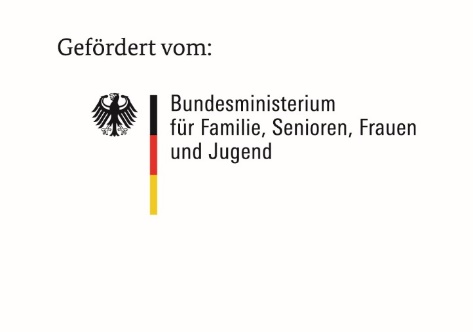 Hinweise und Erläuterungen zum VerwendungsnachweisWir bitten um Verständnis, dass aus Gründen der besseren Lesbarkeit auf eine durchgängige Nennung der weiblichen und männlichen Bezeichnung verzichtet wird. Selbstverständlich beziehen sich die Texte in gleicher Weise auf Frauen, Männer und Diverse.Nach Ziffer 6 der Nebenbestimmungen Ihres Zuwendungsbescheides ist „dem KVJS bis spätestens zum 15.03. des Folgejahres ein Verwendungsnachweis über die zweckentsprechende Inanspruchnahme und Verwendung der Stiftungsmittel unter Verwendung der aktuellen Vorgaben vorzulegen.“Im Folgenden wird für den Verwendungsnachweis der Bundesstiftung Frühe Hilfen die Kurzbezeichnung VN BSFH verwendet.Der VN BSFH besteht aus:einem zahlenmäßigen Nachweis (Vordruck als Excel-Tabelle),einem Sachbericht (Vordruck als Word-Datei) Die förderrechtlich relevanten Unterlagen sind auf der Internetseite der Landeskoordinierungsstelle Frühe Hilfen beim KVJS-Landesjugendamt Baden-Württemberg veröffentlicht. Hierzu gehören insbesondere:Verwaltungsvereinbarung zum Fonds Frühe Hilfen über die Bundesstiftung Frühe Hilfen,Zusatzvereinbarung zum Fonds Frühe Hilfen,Satzung zur Bundesstiftung Frühe Hilfen,Leistungsleitlinien zur Bundesstiftung Frühe Hilfen,Fördergrundsätze zur Umsetzung der Bundesstiftung Frühe Hilfen in Baden-Württemberg vom Ministerium für Soziales und Integration vom 03.12.2019.Es ist der jeweils gültige Vordruck zu verwenden (siehe auch Ziffer 4.5. der Fördergrundsätze). Dieser ist bei der Landeskoordination Frühe Hilfen erhältlich und auf deren Internetseite veröffentlicht. Haushaltsjahr 20231. Januar 2023 bis 31. Dezember 2023Eingangsfrist: 15. März 2024Stadtkreis, Landkreis oder Stadt mit eigenem Jugendamt 
(Antragsteller)Antragsdatum vom Förderantrag 2023Anschrift (Straße, PLZ, Ort)Anschrift (Straße, PLZ, Ort)Auskunft erteilt (Name, Telefonnummer, E-Mail)Geschäfts-/Buchungszeichen 
des AntragstellersBankverbindung (IBAN und BIC)Bankverbindung (IBAN und BIC)Beispiel:„Die Netzwerkkoordinierenden nahmen an der Fortbildung zum Thema „Kinderschutz“ teil (Eigenmittel).“! HinweisBitte geben Sie grundsätzlich bei allen Fragen etwas an – ggfs. „0“ oder „keine Angabe“ oder „keine“ oder einen Strich „–“.	Allgemeiner Sozialer Dienst	Kindertageseinrichtungen	Kinder- und Jugendpsychiatrische bzw. psychotherapeutische Praxen	Erziehungs-/Ehe-/Familien- und 
Lebensberatungsstellen	Kindertagespflegestellen	Einrichtungen und Dienste der Hilfen zur Erziehung	Kinderschutzzentren	Kinderschutzambulanz	Ombudsstellen   Interdisziplinäre Frühförderstelle	Familienhebammen	FGKiKP	Kinderklinik	Gesundheitsamt	Schwangerschaftsberatungsstellen	Kinderärztliche Praxen	Geburtsklinik	Sozialpädiatrische Zentren	Frauenärztliche Praxen	Niedergelassene Hebammen	Familienzentren/Mütterzentren	Agentur für Arbeit	Sonstiges:
 Netzwerkkoordination gesamtFörderung über BSFHAnzahl Stelleninhaber(bei mehr als einem Stelleninhaber ist die 
Anzahl der Personen zu addieren)00VZÄ(bei mehreren Stellen sind die 
Stellenanteile zu addieren)0,000,00Qualifikation des Stelleninhabers bzw. der StelleninhaberTitel der Fortbildung bzw. 
QualifizierungsmaßnahmeVeranstalterFormateAnzahl im JahrNetzwerktreffen0Fachtage0FortbildungenTitel: 0Arbeitsgruppen0Arbeitskreise0Runde Tische0Interprofessionelle Qualitätszirkel (IQZ)0Kooperationstreffen0Sonstige:0TitelErhebungszeitraumZielAusführende 
Institution! HinweisBitte überprüfen Sie, ob der Landeskoordinierungsstelle Frühe Hilfen bei Printmedien ein Exemplar (digital) vorliegt (siehe auch Gestaltungsleitfaden zum Umgang mit dem Logo der Bundesstiftung).Einsatzkoordination gesamtFörderung über BSFHAnzahl Stelleninhaber(bei mehr als einem Stelleninhaber ist 
die Anzahl der Personen zu addieren)00VZÄ(bei mehreren Stellen sind die 
Stellenanteile zu addieren)0,000,00Qualifikation des 
Stelleninhabers bzw. 
StelleninhaberFamilienhebammeFGKiKPAnzahl der tätigen Personen(bei mehr als einem Stelleninhaber ist die Anzahl der Personen zu addieren)00Einsatzzeit (z. B. Prozentangabe der Personalstelle oder ungefähre Einsatzstunden im Jahr)0,00 VZÄ0 Stunden0,00 VZÄ0 StundenFreiberufliche TätigkeitFestangestelltFörderung über BSFHFörderung über BSFHFörderung über BSFHAnzahl der tätigen Personen00Einsatzzeit (z. B. Prozentangabe der Personalstelle oder ungefähre Einsatzstunden im Jahr)0,00 VZÄ0 Stunden0,00 VZÄ0 StundenFachleistungsstunde bei 
HonorartätigkeitTarifliche Eingruppierung 
bei Festanstellung0,00 EuroHauptamtliche Koordination gesamtFörderung über BSFHAnzahl Stelleninhaber(bei mehr als einem Stelleninhaber ist 
die Anzahl der Personen zu addieren)00VZÄ(bei mehreren Stellen sind die 
Stellenanteile zu addieren)0,000,00Qualifikation des 
Stelleninhabers bzw. Stelleninhaber! HinweisBitte füllen Sie die nachfolgende Tabelle vollständig aus.Führen Sie jede Maßnahme bzw. jedes Projekt auf, welches im Berichtsjahr über die BSFH finanziert wurde.Bitte trennen Sie Personalkosten (PK) und Sachkosten (SK) und beschreiben Sie die Maßnahmen bzw. Projekte dabei in kurzer Form. Ausführliche Beschreibungen können gerne ergänzend unter der Tabelle vorgenommen werden.Maßnahmenbezeichnung(Titel)Kurze Maßnahmenbeschreibung (ggfs. Verweis auf Konzept oder siehe 4.1 Weitere (freiwillige) Hinweise/Beschreibungen/Ausführungen:)Träger der 
MaßnahmeKostenart(PK / SK) Zielgruppe der 
MaßnahmeHöhe dereingesetzten 
Stiftungsmittel Bsp.:
Anlaufstelle X Siehe beiliegendes Konzept Seite 15, 
Absatz 3Freier Träger XYPK Werdende Eltern2.100,00 EuroBsp.:
Anlaufstelle Xnähere Beschreibung siehe unten  Jugendamt XYSKEltern mit Kleinkindern
(1 – 2 Jahre)1.500,00 Euro0,00 Euro0,00 Euro0,00 Euro0,00 Euro0,00 Euro0,00 Euro0,00 Euro0,00 Euro0,00 Euro0,00 Euro0,00 Euro0,00 Euro0,00 EuroMaßnahmenbezeichnung(Titel)Kurze Maßnahmenbeschreibung(ggfs. Verweis auf Konzept oder siehe unten)Träger der MaßnahmeKostenart(Personal- oder Sachkosten) Zielgruppe der 
MaßnahmeHöhe der 
geplanten 
eingesetzten Stiftungsmittel (Antragssumme) 0,00 Euro0,00 Euro0,00 Euro0,00 Euro0,00 EuroMaßnahmenbezeichnung(Titel)Kurze Maßnahmenbeschreibung(ggfs. Verweis auf Konzept oder siehe unten)Träger der MaßnahmeKostenart(Personal- oder Sachkosten) Zielgruppe der 
MaßnahmeHöhe der 
geplanten 
eingesetzten Stiftungsmittel (Antragssumme) 0,00 Euro0,00 Euro0,00 Euro0,00 Euro0,00 EuroName des freien TrägersTitel des Projektesbzw. der MaßnahmeFörderbereichHöhe der Mittelverausgabung